Honors Math 3:     Applications of Rational Equations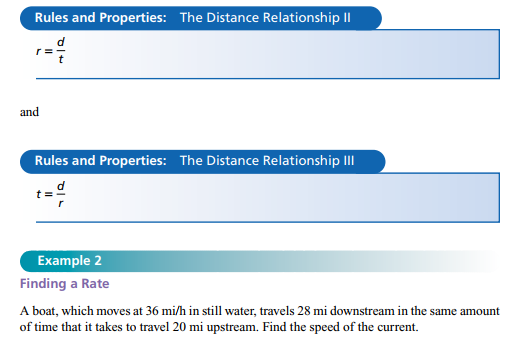 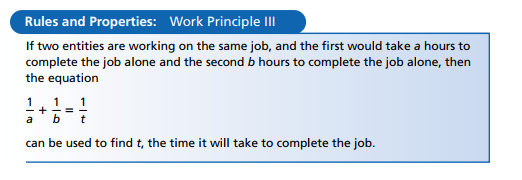 Example of Work: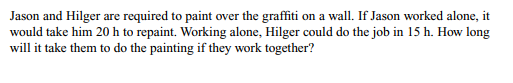 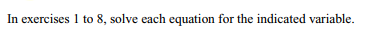 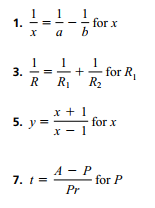 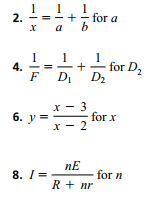 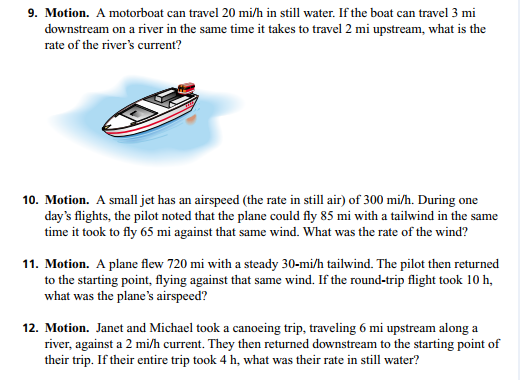 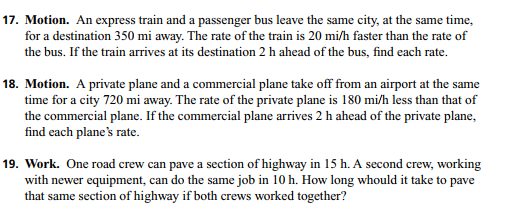 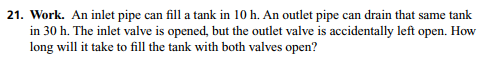 